.Intro : Démarrage de la danse au 20ème compteSECTION 1: R CHARLESTON, MONTEREY ¼ TURN, MONTEREY ¼ TURNSECTION 2: R SHUFFLE, L SHUFFLE, R MAMBO, SAILOR ½ TURN TO LSECTION 3: R VAUDEVILLE, L VAUDEVILLE, KICK BALL STEP TWICESECTION 4: STEP ¼ TURN TO L, STEP ¼ TURN TO L, R MAMBO CROSS, L MAMBO CROSSSECTION 5: R STEP, L LOCK, R STEP, L SCUFF , L STEP, R LOCK, L STEP, R SCUFF, CROSS, ¼ TURN TO R, ¼ TURN TO R, TOGETHERIci au 2ème mur : Tag1 suivi du Tag 2SECTION 6: R STEP, L LOCK, R STEP, L SCUFF , L STEP, R LOCK, L STEP, R SCUFF, CROSS, ¼ TURN TO R, ¼ TURN TO R, STOMPA la fin du 3ème mur : Tag 2 suivi du Tag 1TAG 1 : STOMP, STOMPTAG 2 :HEEL, HEEL, POINTE, POINTE, R SHUFFLE, L SHUFFLE ½ TURNHEEL, HEEL, POINTE, POINTE, R SHUFFLE, L SHUFFLE ½ TURNRECOMMENCEZ AVEC LE SOURIRE !!!!Alberta Christmas Morning (fr)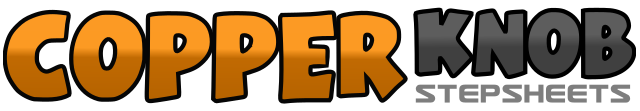 .......Compte:48Mur:2Niveau:Novice Country.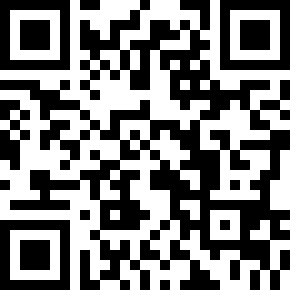 Chorégraphe:Agnes Gauthier (FR) - Décembre 2014Agnes Gauthier (FR) - Décembre 2014Agnes Gauthier (FR) - Décembre 2014Agnes Gauthier (FR) - Décembre 2014Agnes Gauthier (FR) - Décembre 2014.Musique:Alberta Christmas Morning - Gord BamfordAlberta Christmas Morning - Gord BamfordAlberta Christmas Morning - Gord BamfordAlberta Christmas Morning - Gord BamfordAlberta Christmas Morning - Gord Bamford........1-4Pointe PD devant, ramène PD près PG, Pointe derrière, ramène PG près PD5&6Pointe PD à droite, ramène PG près du PD et ¼ de tour à droite, Pointe PG à Gauche&7&8Ramène PG près du PD, pointe PD à droite, ramène PD près du PG et ¼ de tour à droite, pointe PG à gauche&1&2Ramène PG près PD, PD devant, PG croise derrière PD, PD devant3&4PG devant, PD croise derrière PG, PG devant5&6Rock PD devant, revenir PDC sur PG, PD derrière7&8Sailor ½ tour à gauche : PG croise derrière PD, ½ tour à gauche PD à droite, PG à gauche1&2Croise PD devant PG, PG derrière, Talon droit devant&3&4Ramène PD près PG, Croise PG devant PD, PD derrière, Talon Gauche devant&5&6Ramène PG près PD, Kick PD devant, PD près PG, PG devant7&8PD Kick devant, PD près PG,PG devant1-4PD Devant, ¼ de tour à gauche, PD devant, ¼ tour à gauche5&6PD Rock croisé devant PG, retour du poids sur PG, PD à droite7&8PG Rock croisé devant PD, retour du poids sur PD, PG à gauche1&2PD Devant, croise PG derrière PD, PD devant, PG Scuff (coup de talon)3&4PG Devant, croise PD derrière PG, PG devant, PD Scuff (coup de talon)5-8PD croise devant PG, ¼ tour à droite et PG derrière, ¼ tour à droite et PD devant, PG près du PD1&2PD Devant, croise PG derrière PD, PD devant, PG Scuff (coup de talon)3&4PG Devant, croise PD derrière PG, PG devant, PD Scuff (coup de talon)5-8PD croise devant PG, ¼ tour à droite et PG derrière, ¼ tour à droite et PD devant, Stomp PG près du PD1-2PD Stomp près PG, PG stomp près PD1&2Talon Droit devant, Ramène PD près PG, Talon gauche devant&3&4Ramène PG près PD, Pointe PD à droite, Ramène PD près PG, Pointe PG à gauche5&6PD devant, Croise PG derrière PD, PD devant7&8PG ¼ tour à Droite, rassemble PD près du PG, ¼ tour à droite et PG derrière1&2Talon Droit devant, Ramène PD près PG, Talon gauche devant&3&4Ramène PG près PD, Pointe PD à droite, Ramène PD près PG, Pointe PG à gauche5&6PD devant, Croise PG derrière PD, PD devant7&8PG ¼ tour à Droite, rassemble PD près du PG, ¼ tour à droite et PG derrière